建筑设备形成性考核第一次作业答案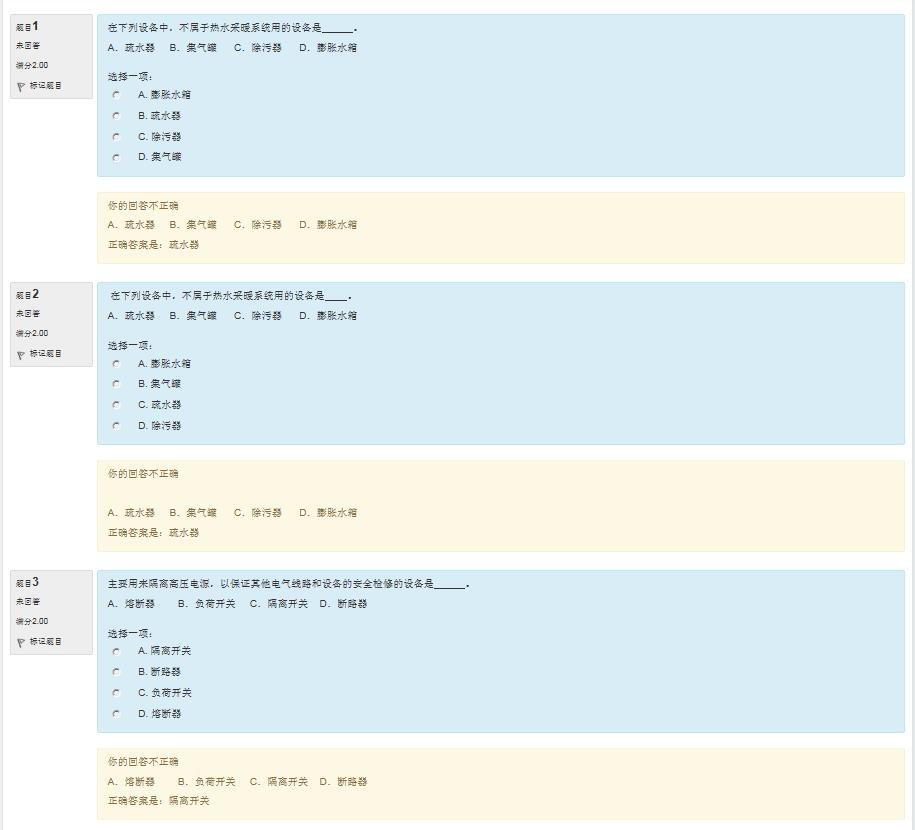 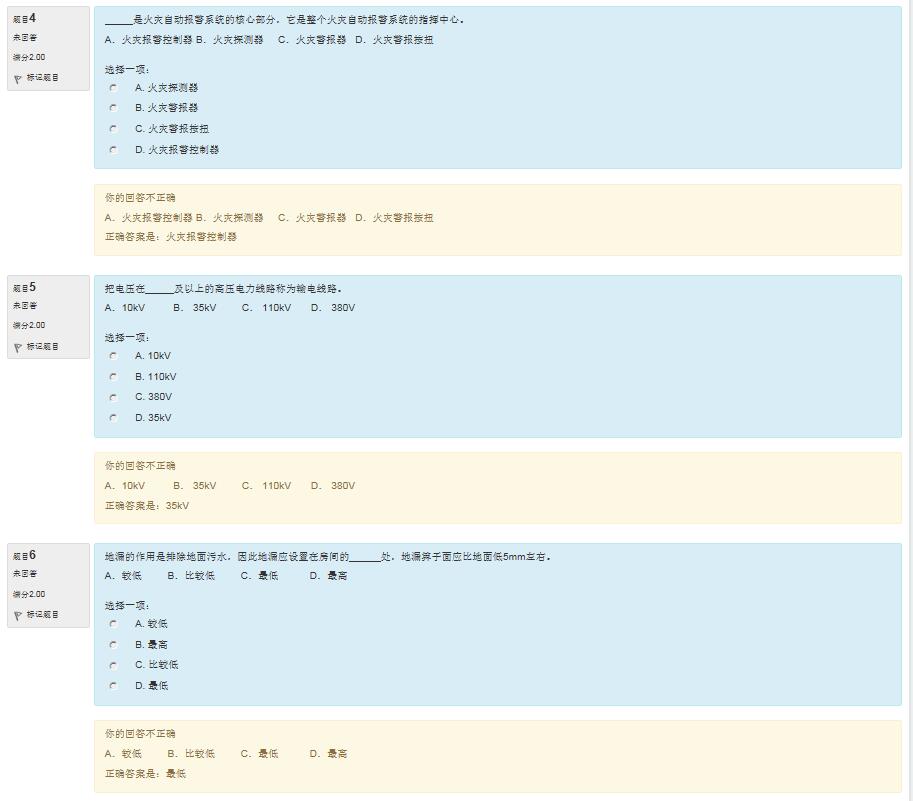 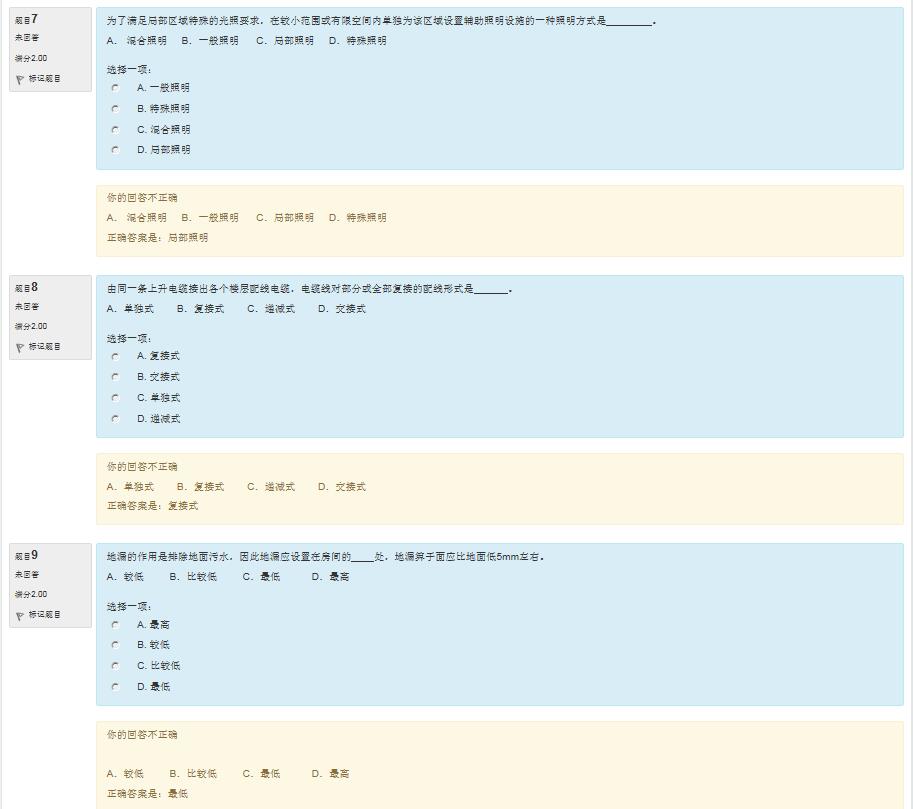 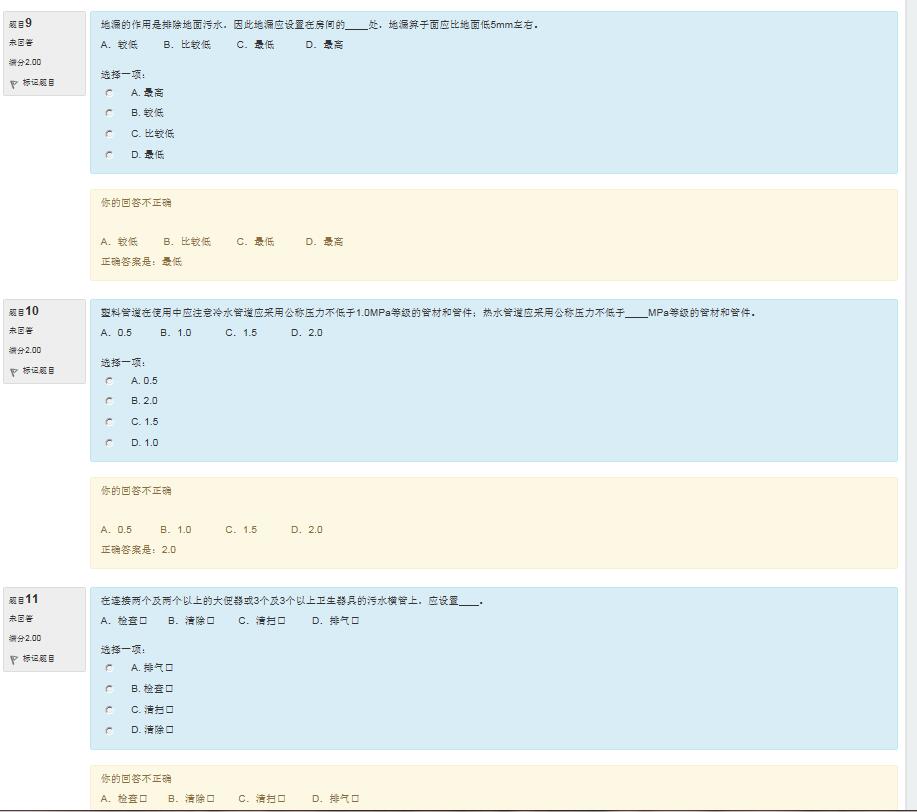 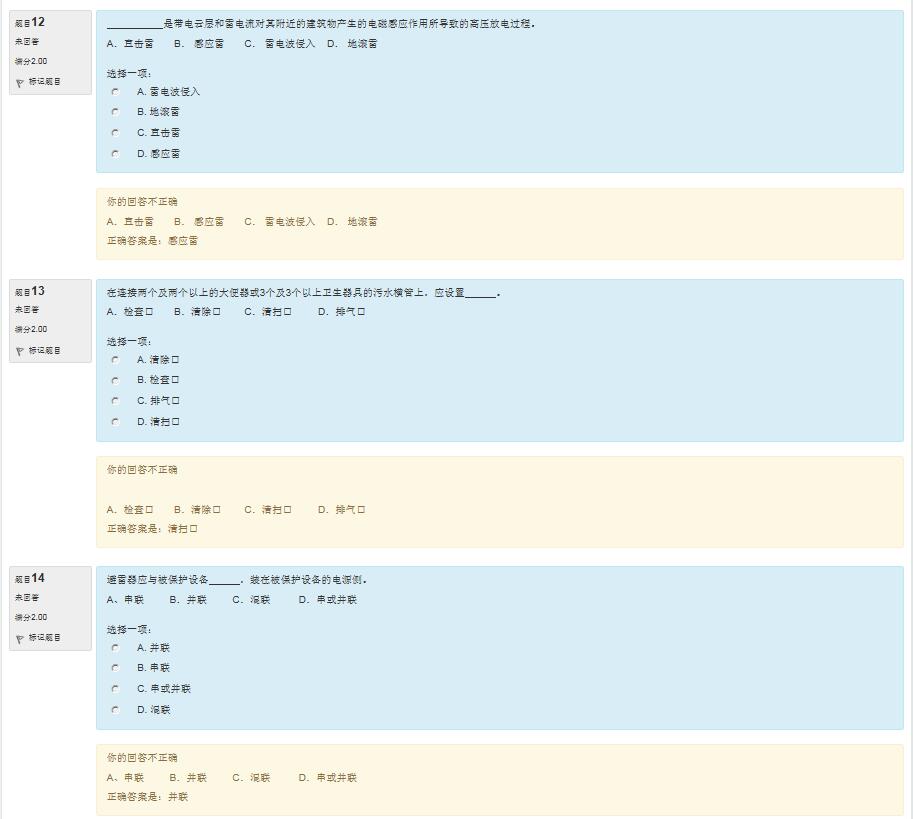 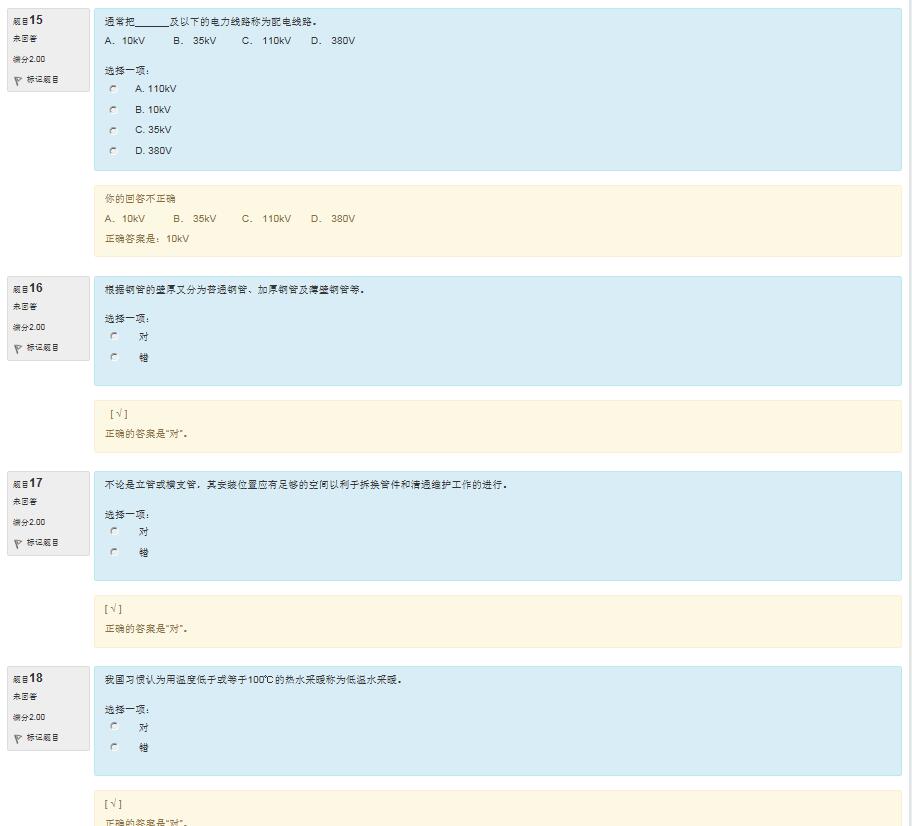 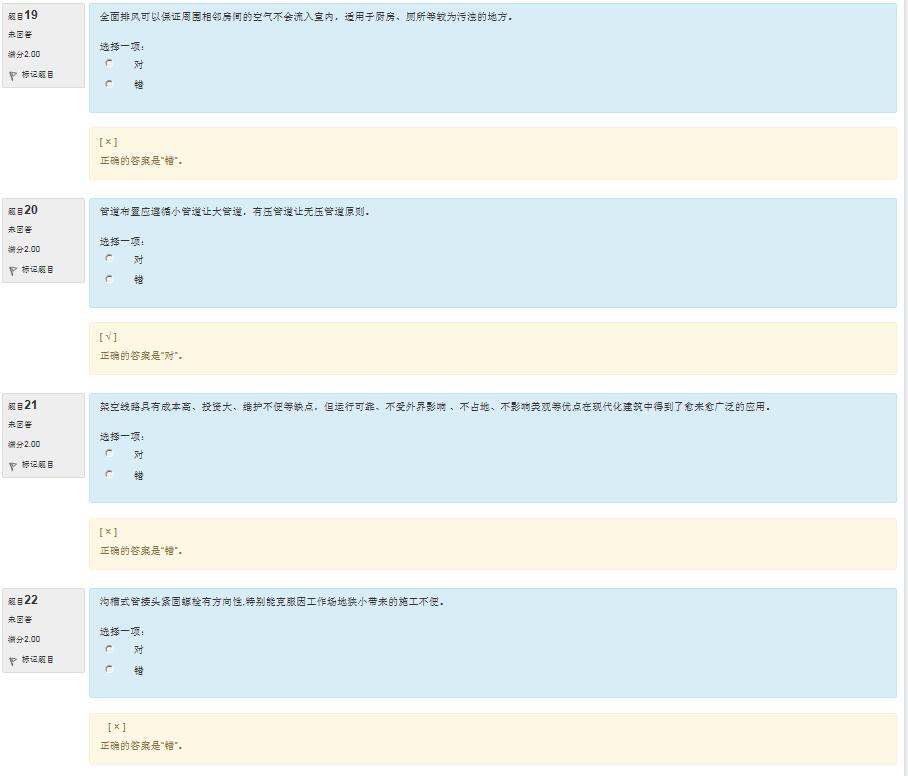 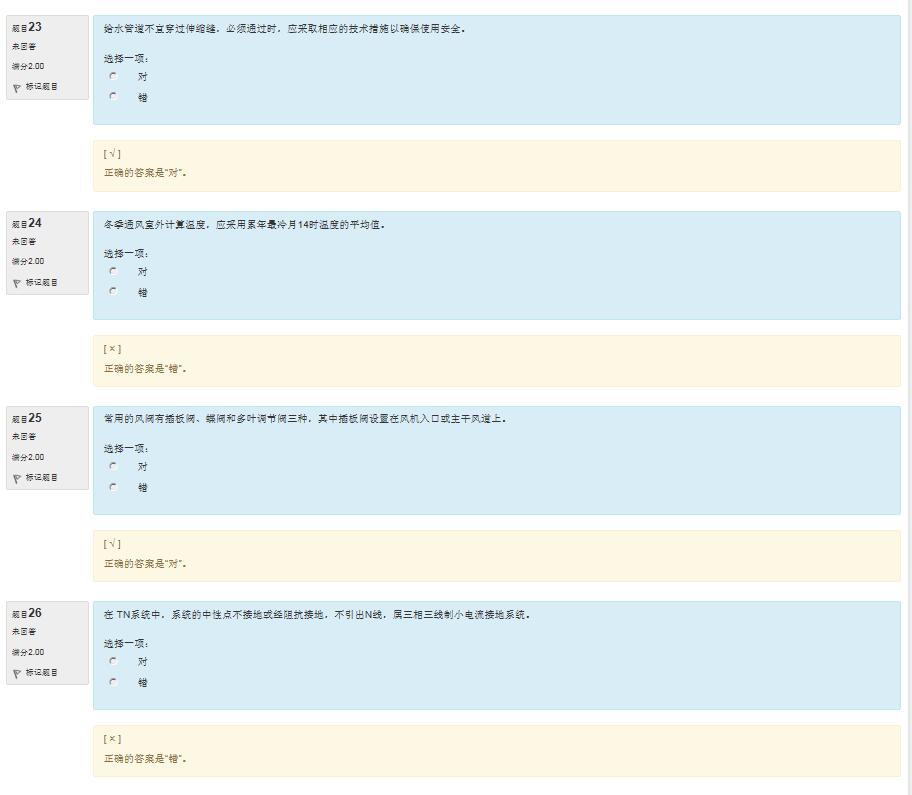 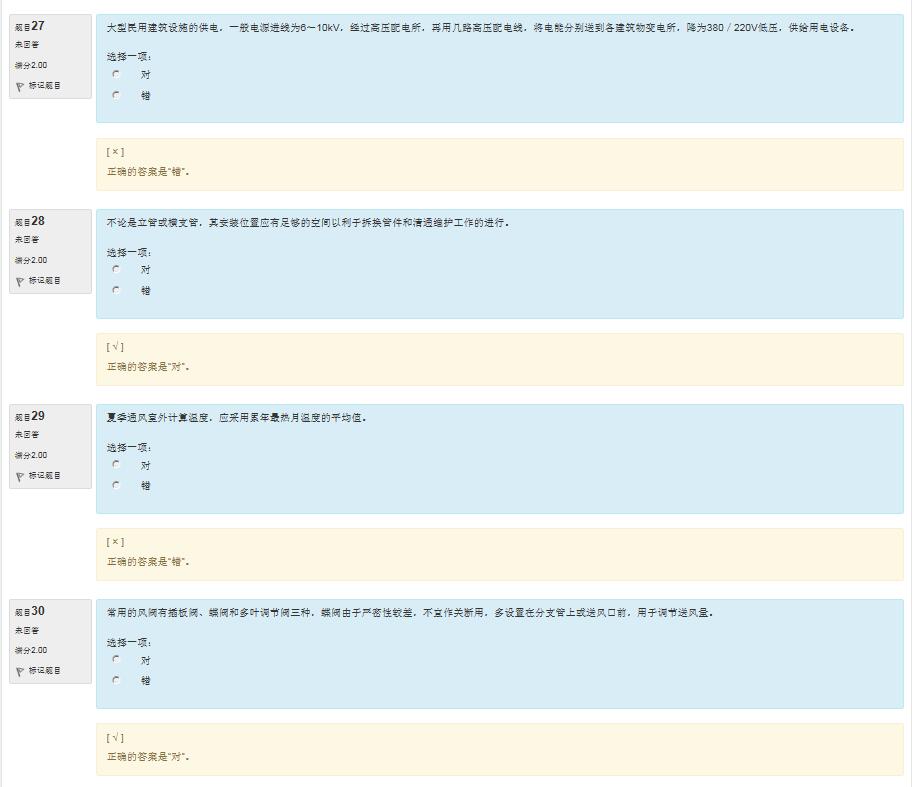 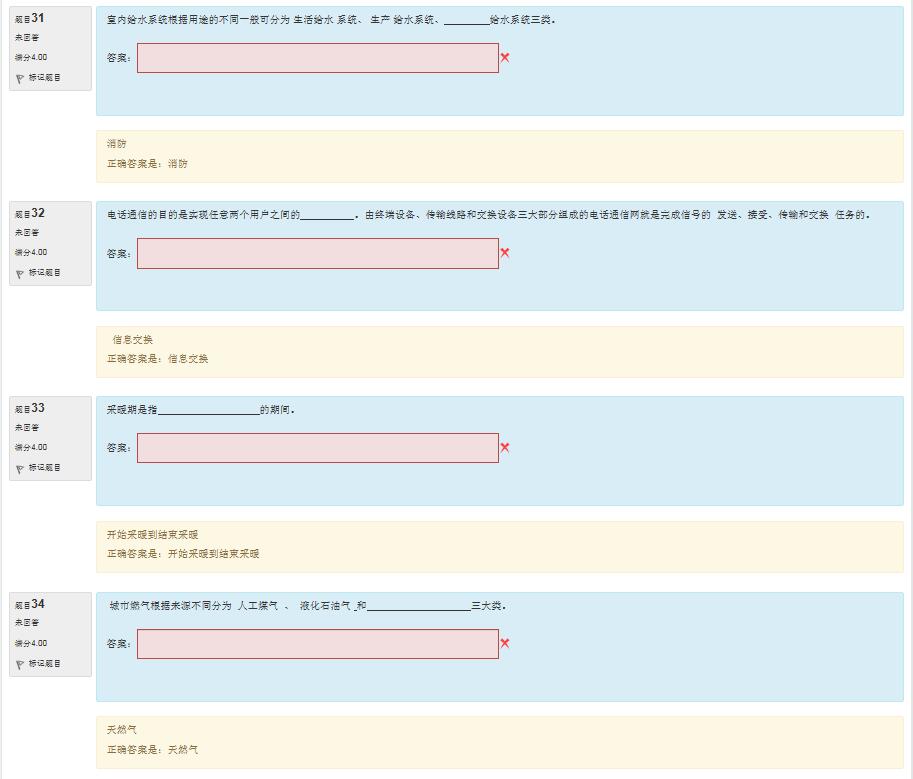 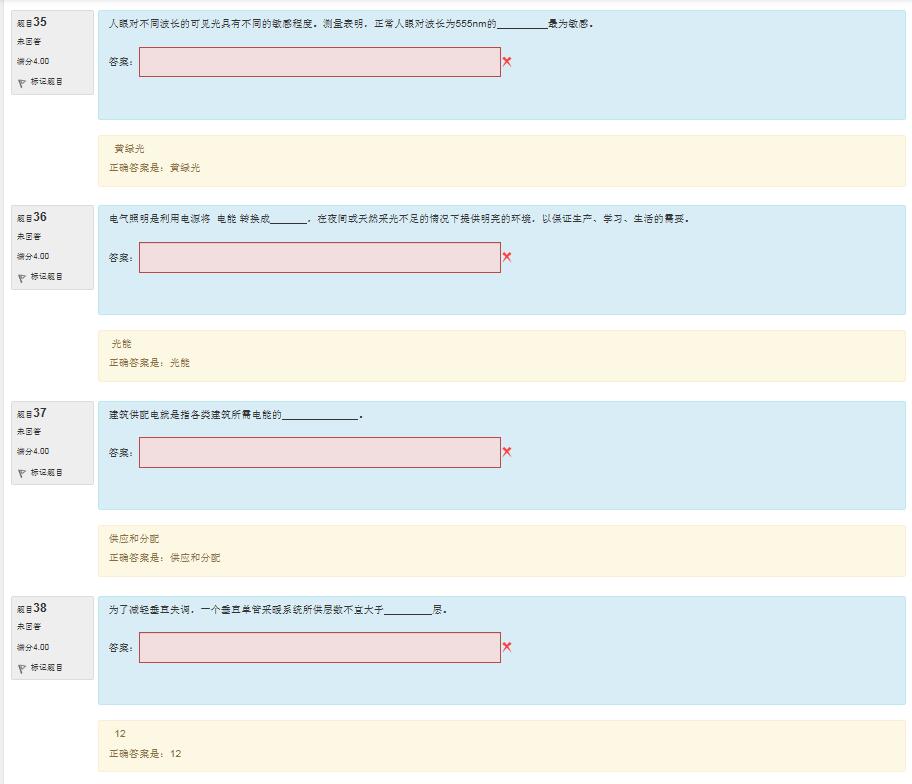 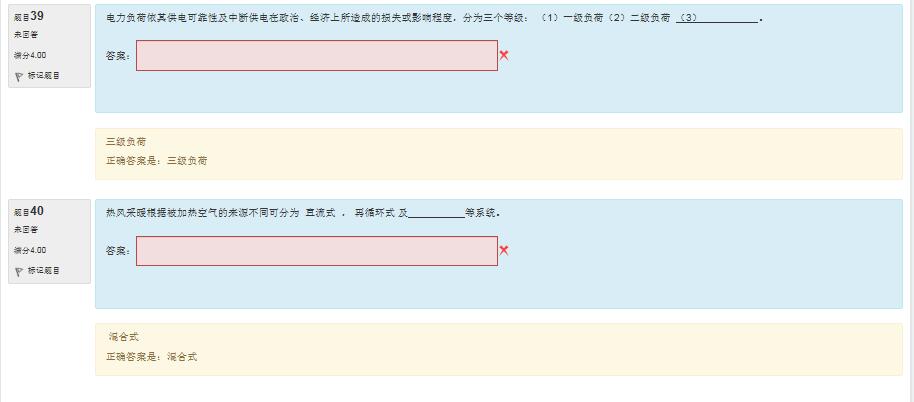 建筑设备形成性考核第二次作业答案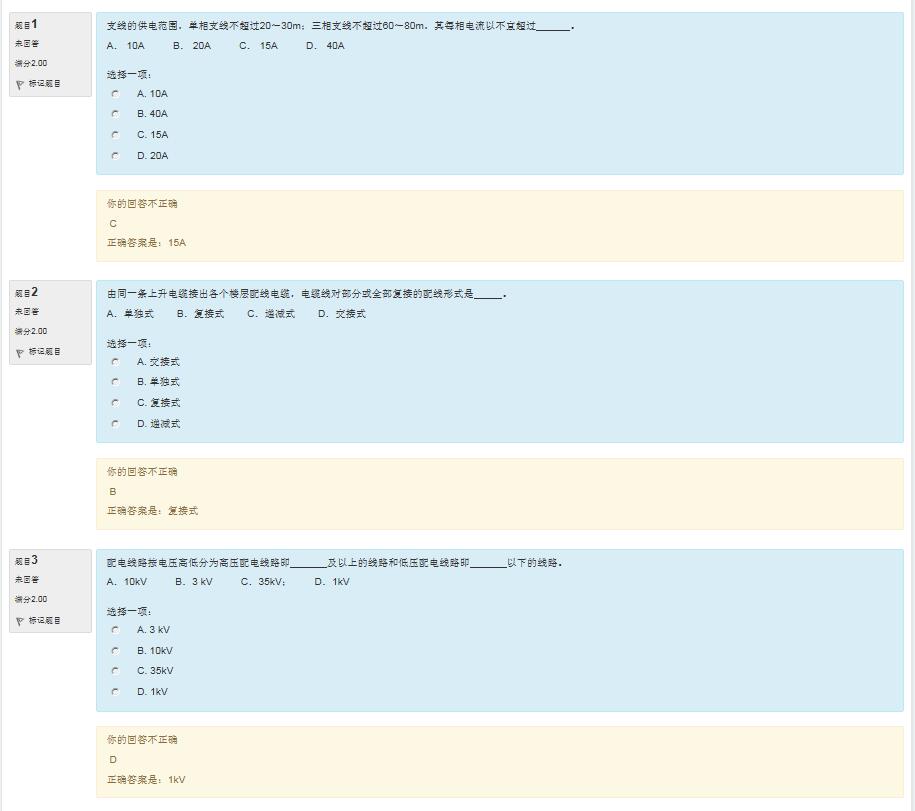 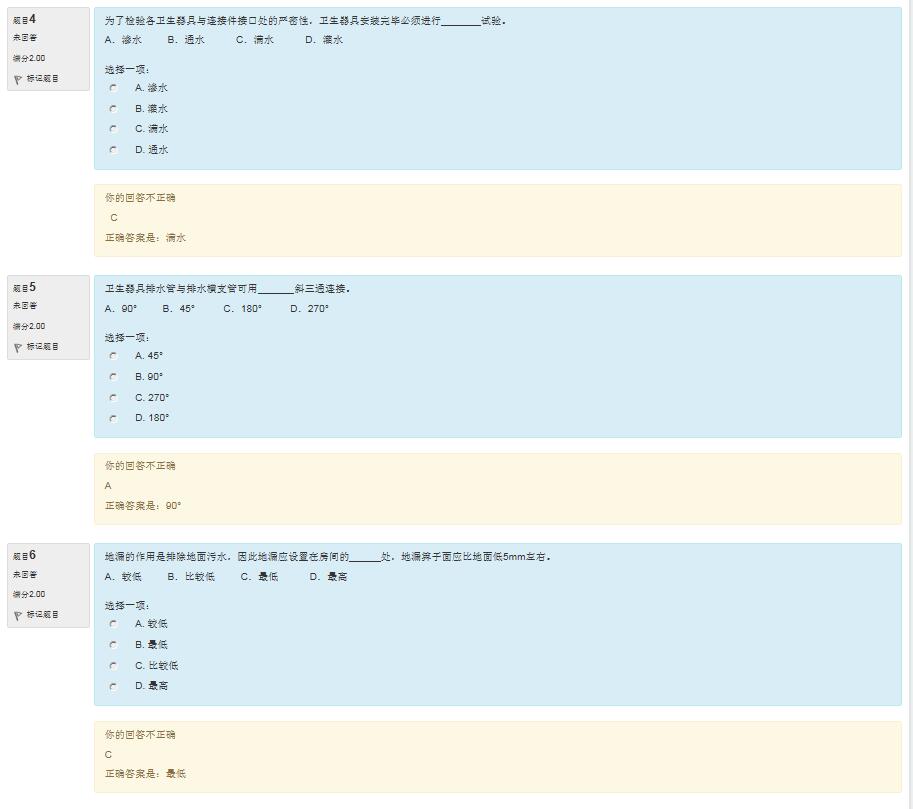 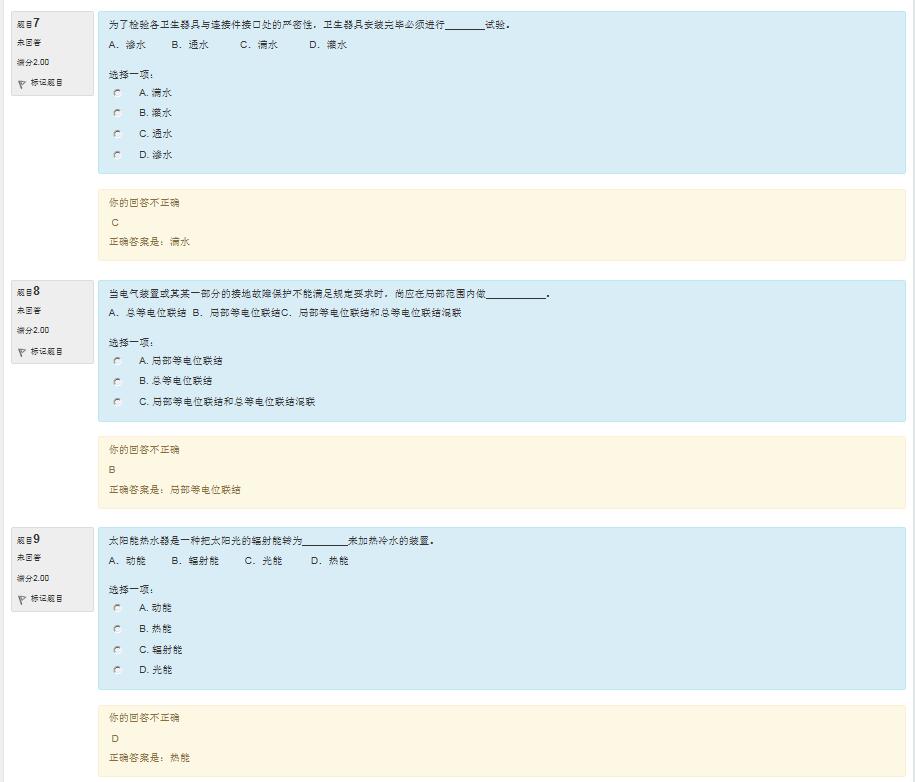 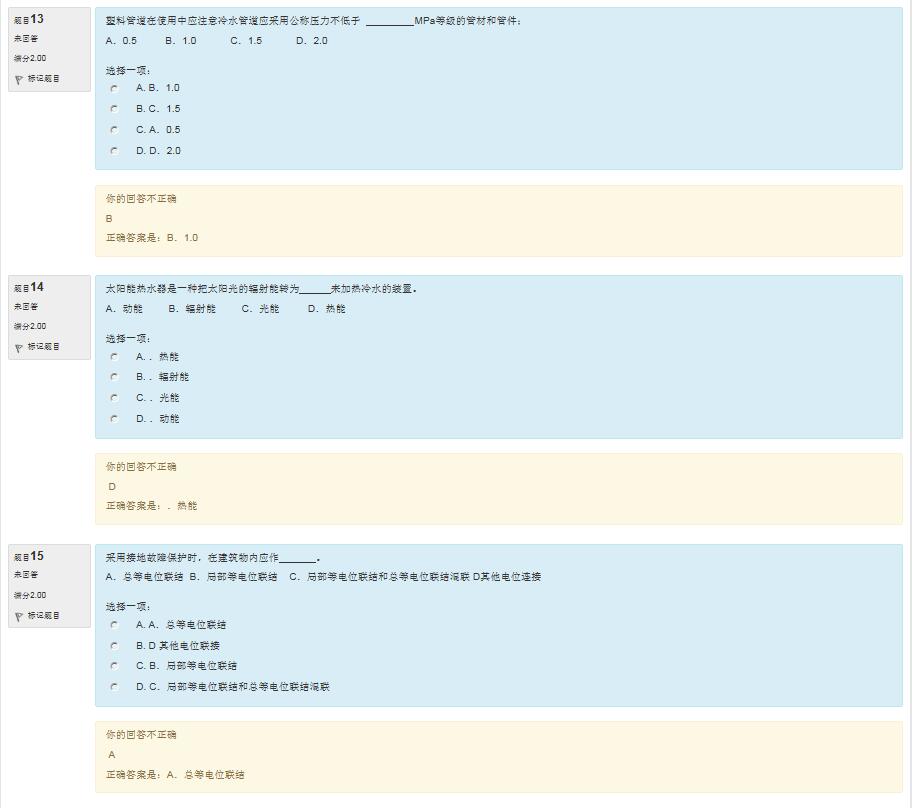 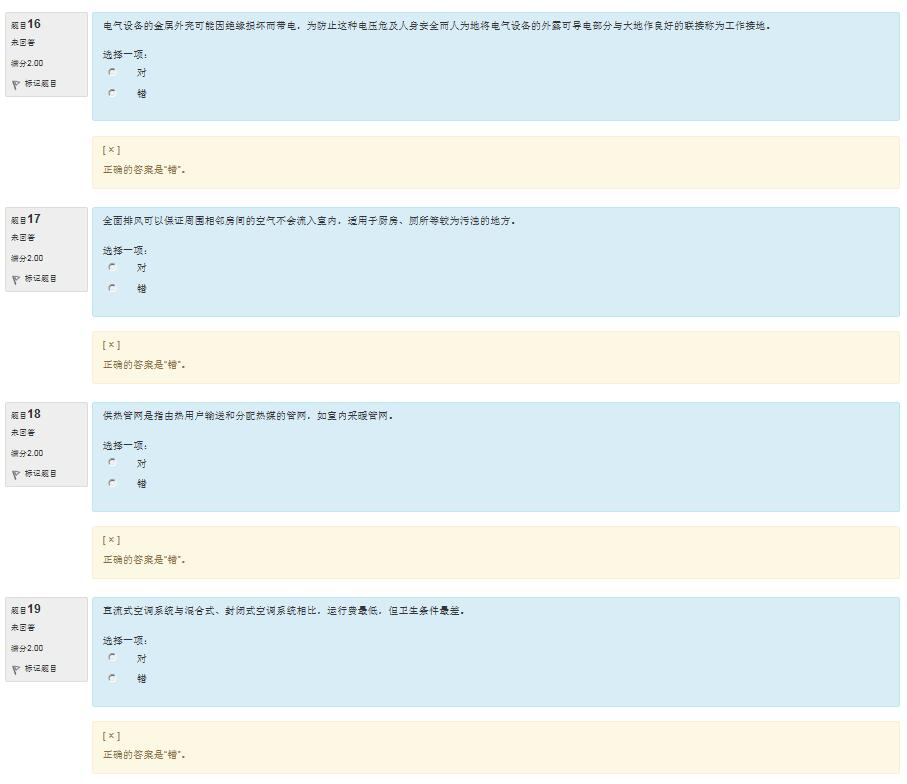 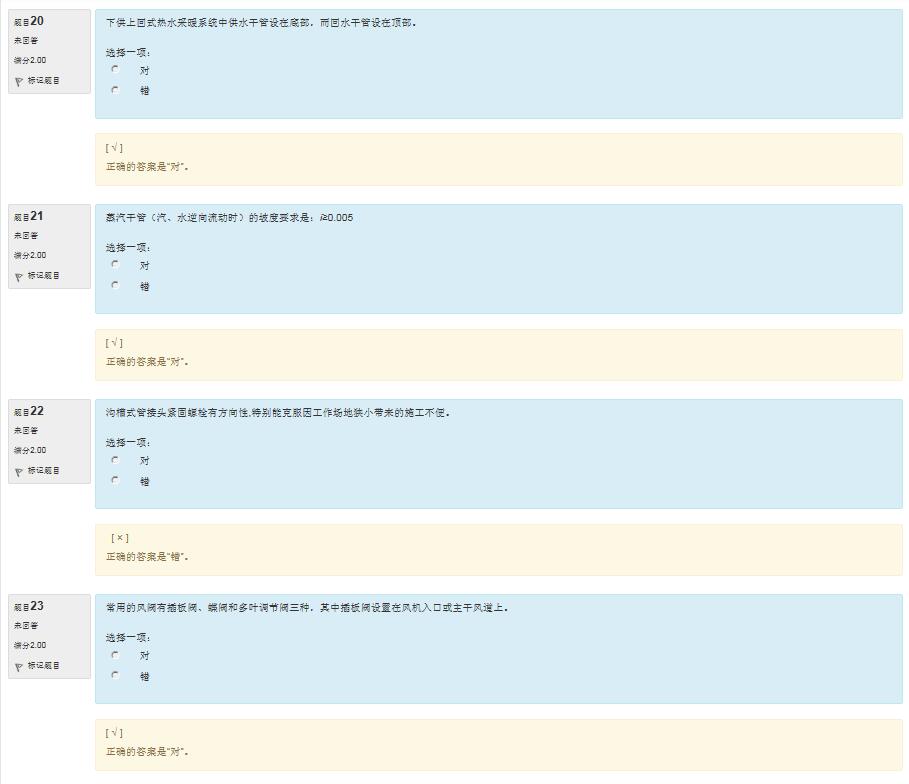 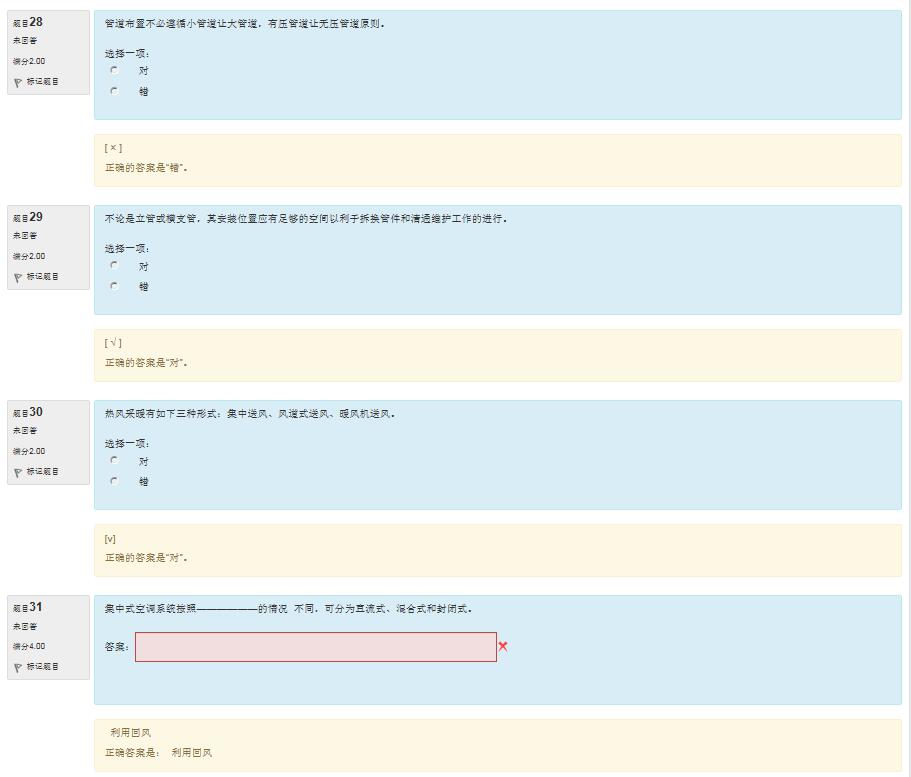 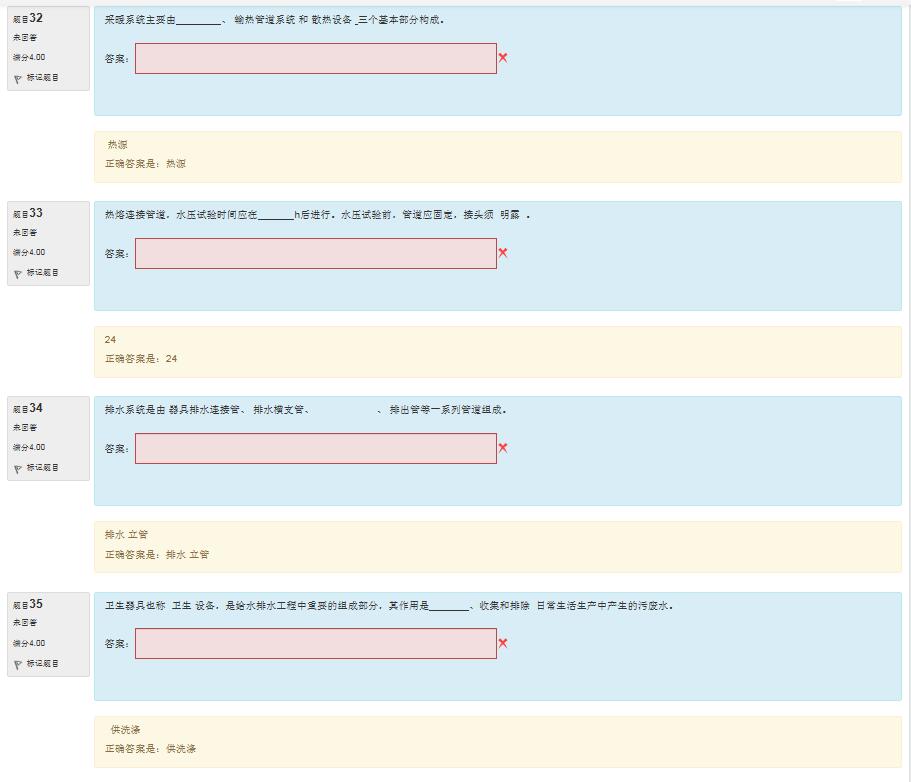 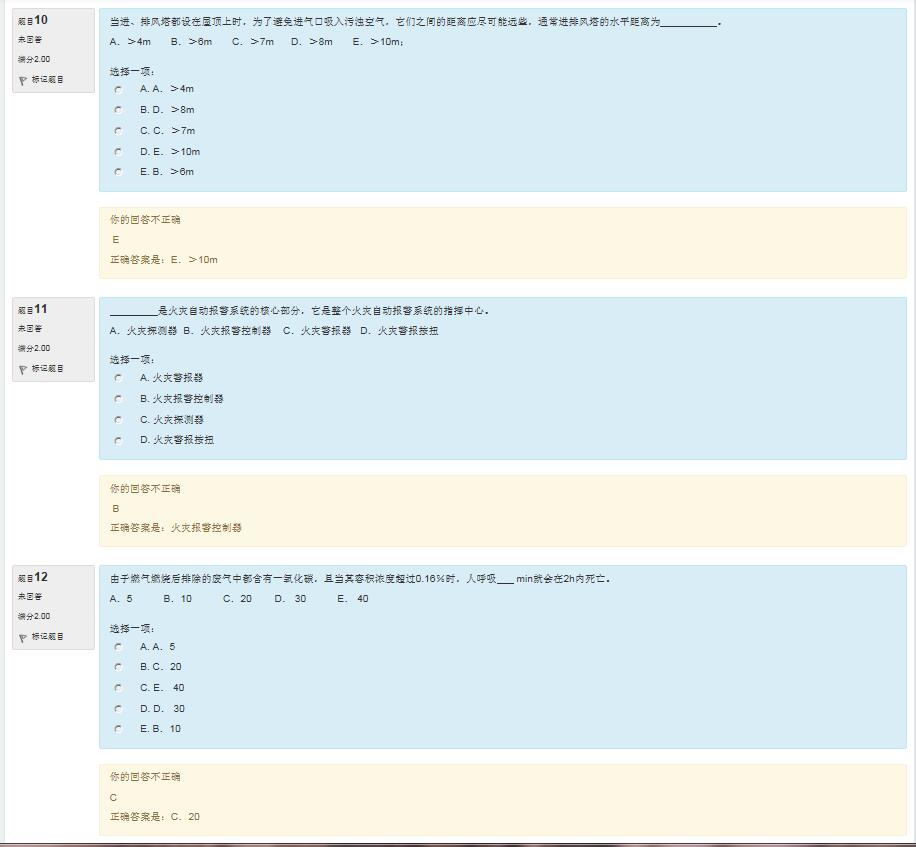 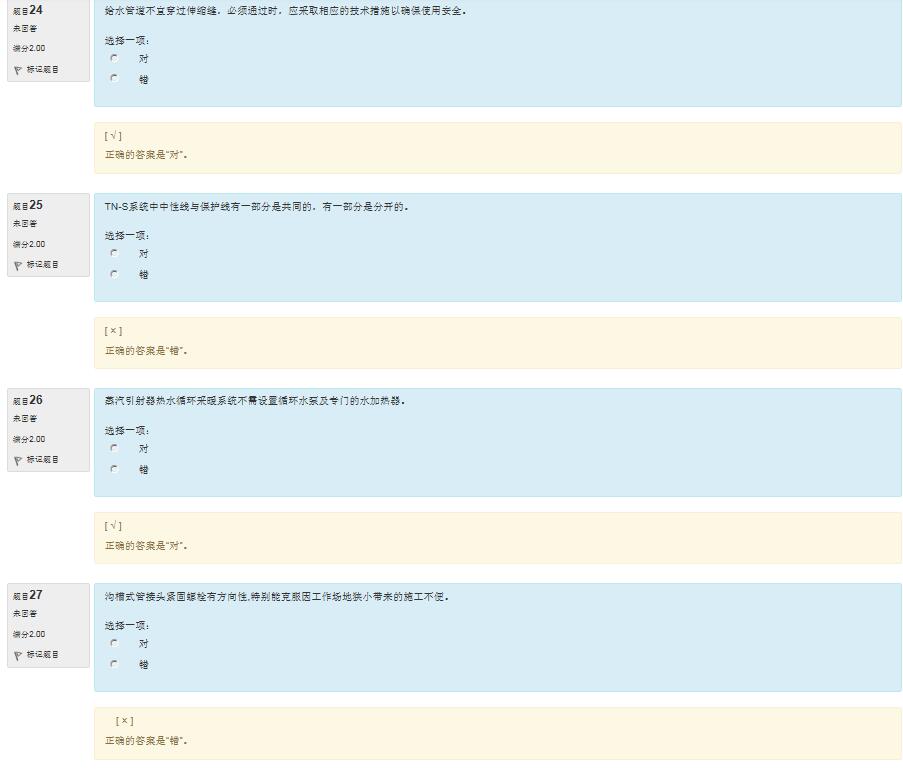 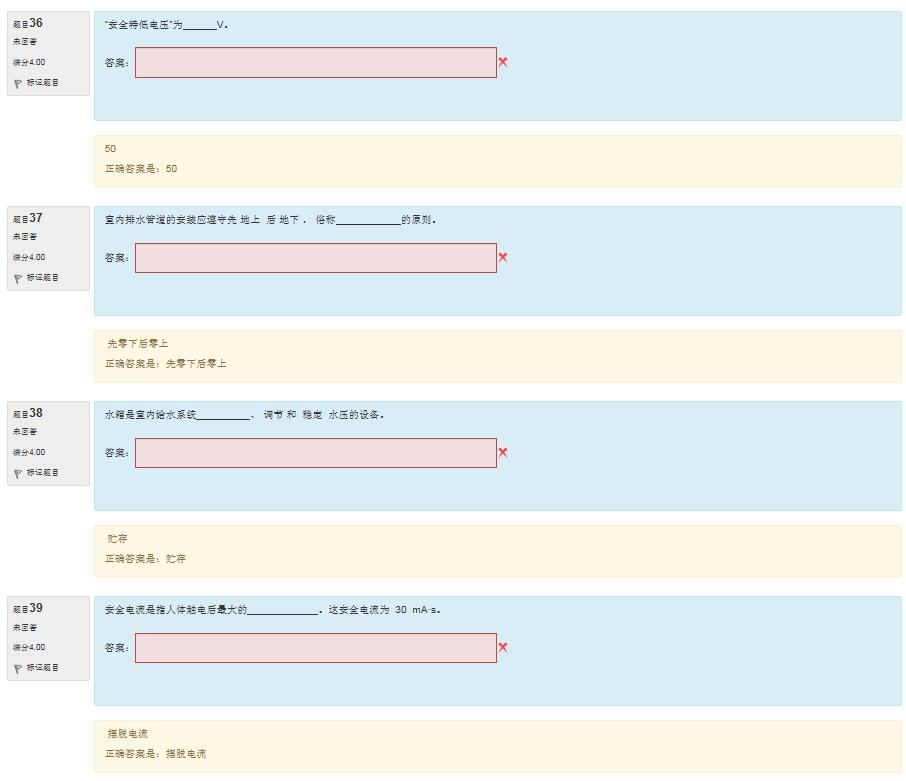 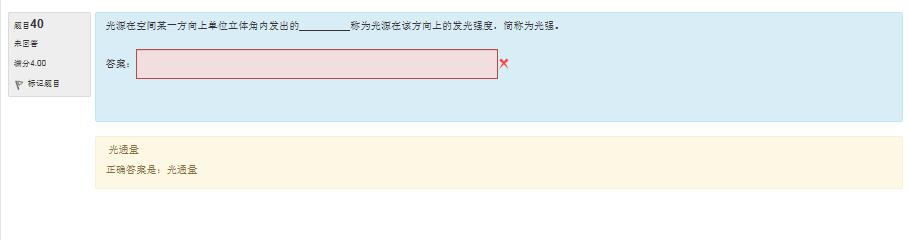 建筑设备形成性考核第三次作业答案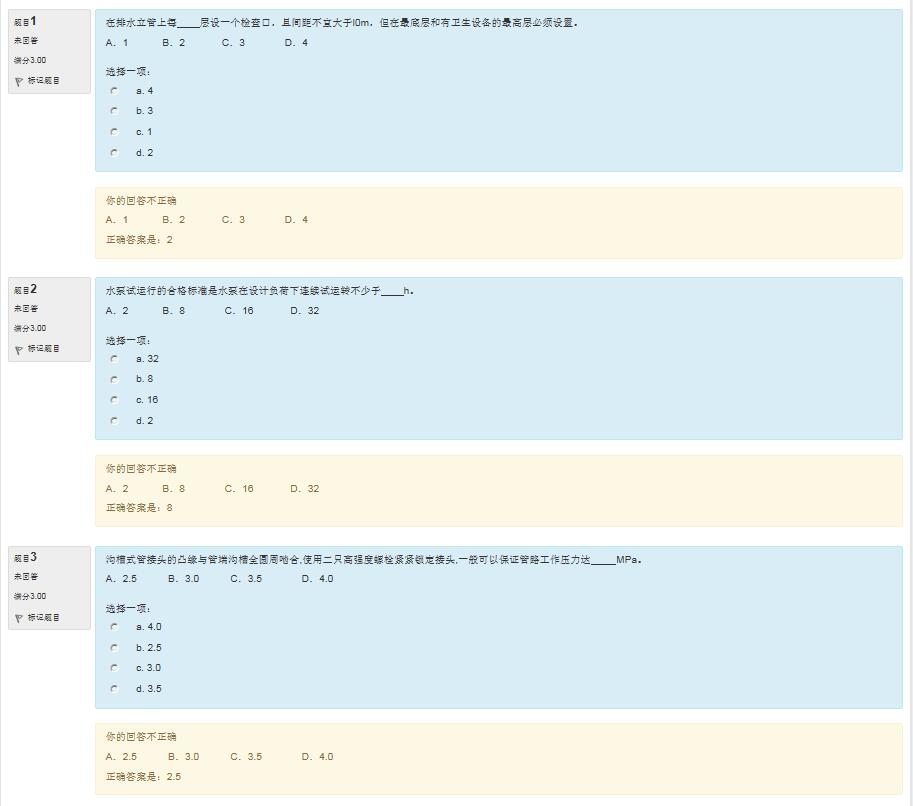 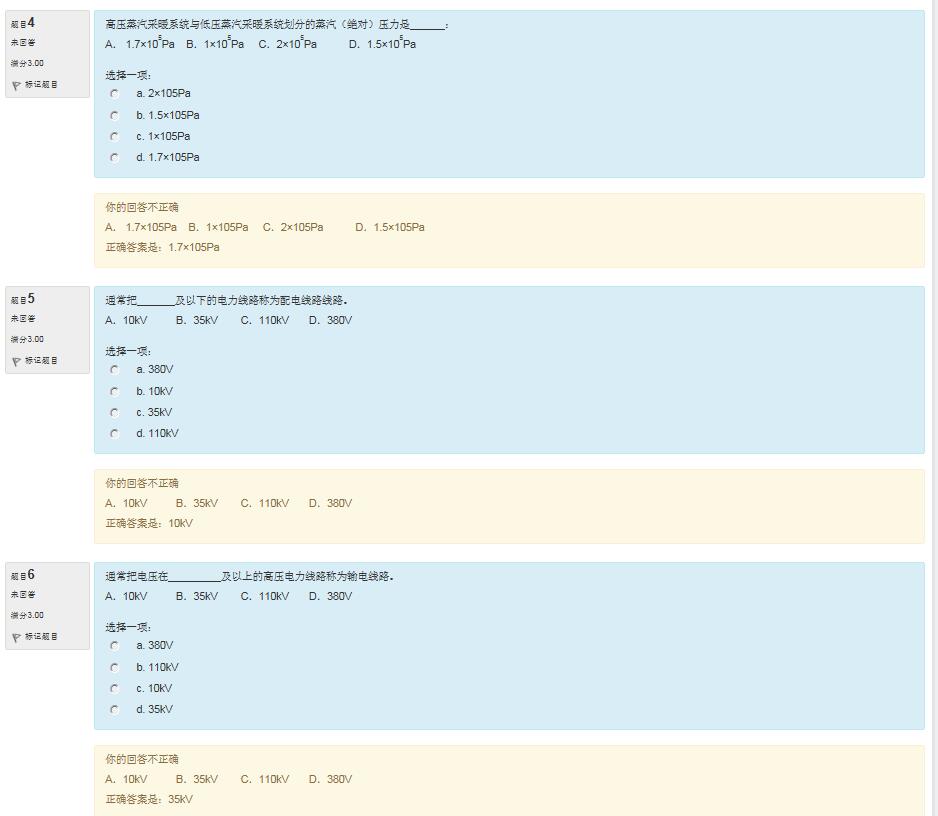 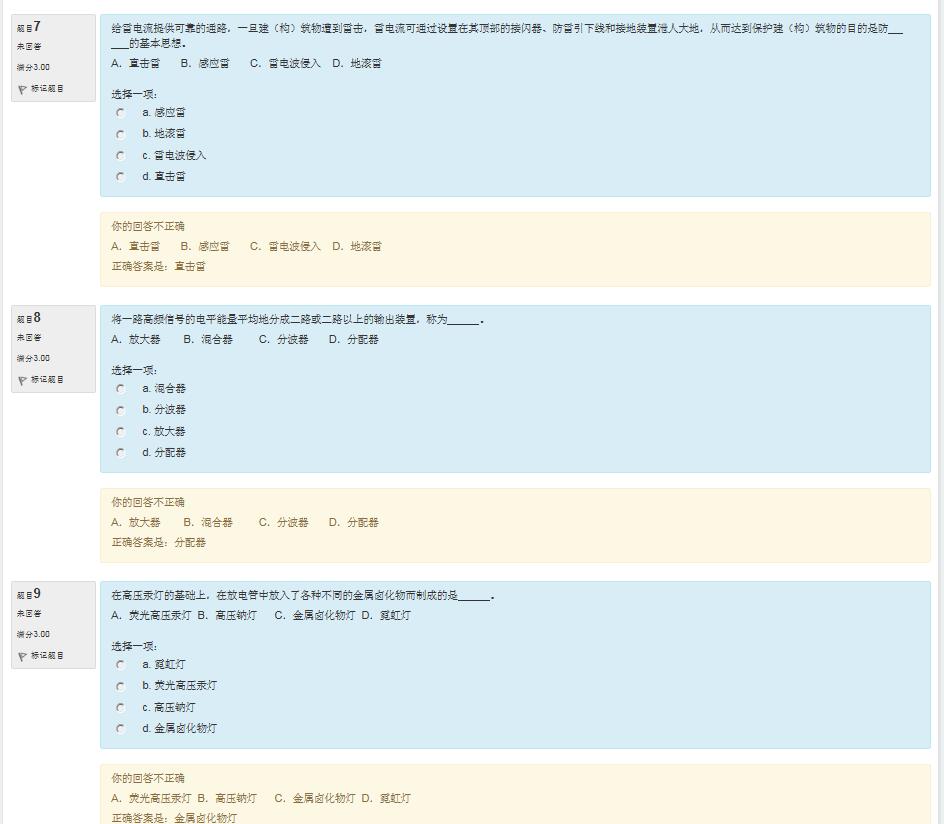 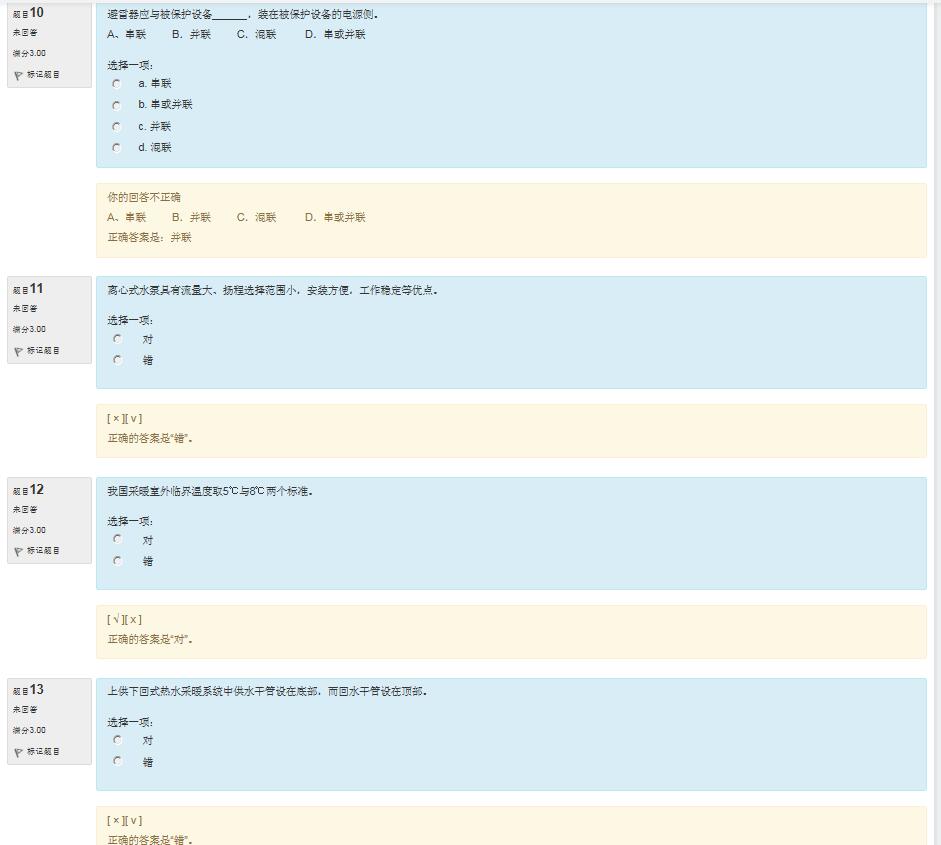 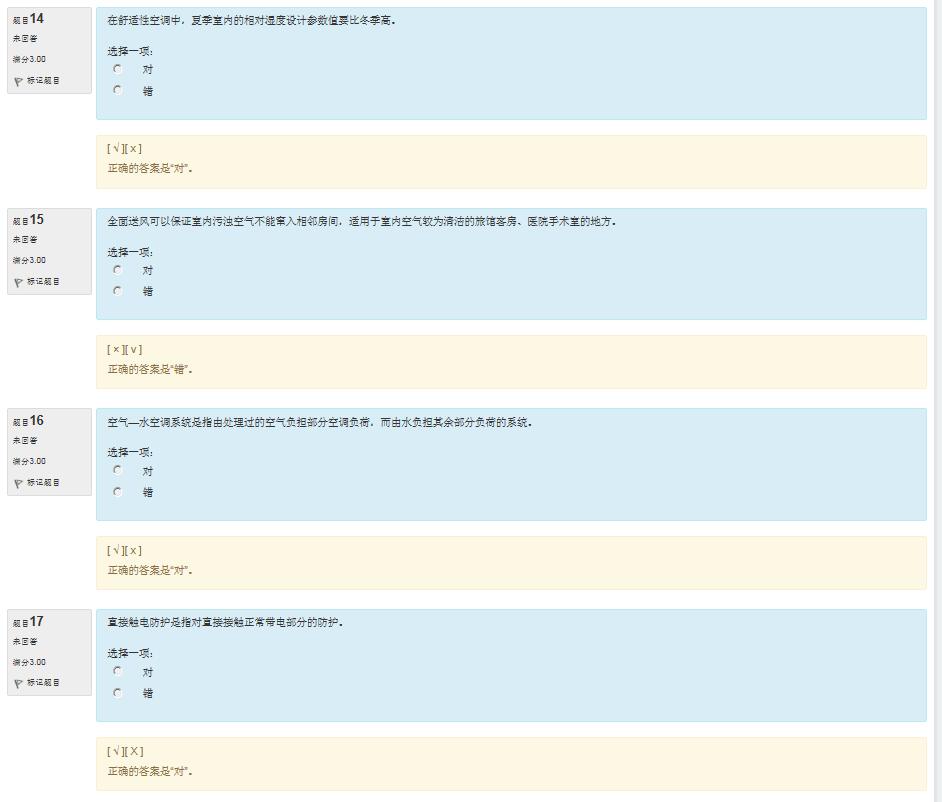 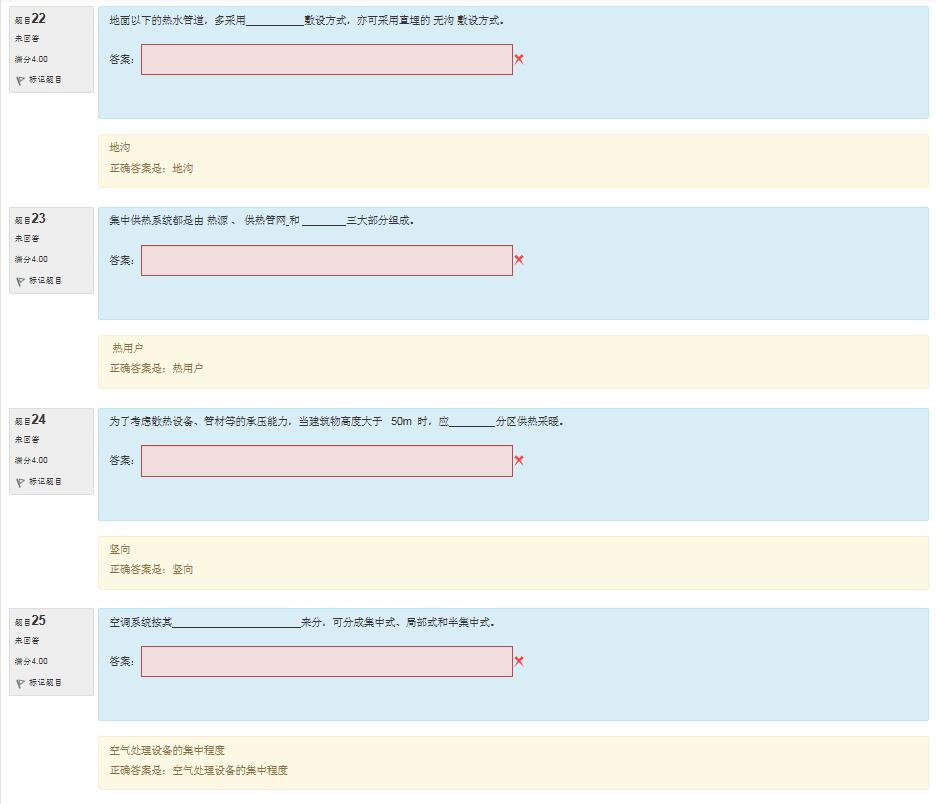 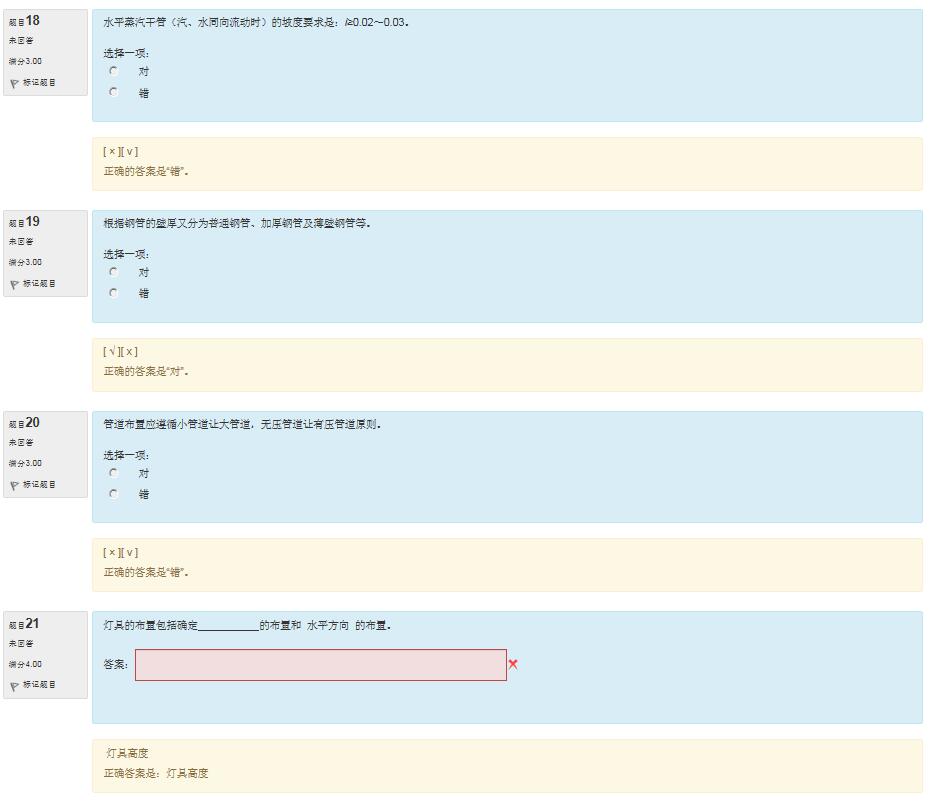 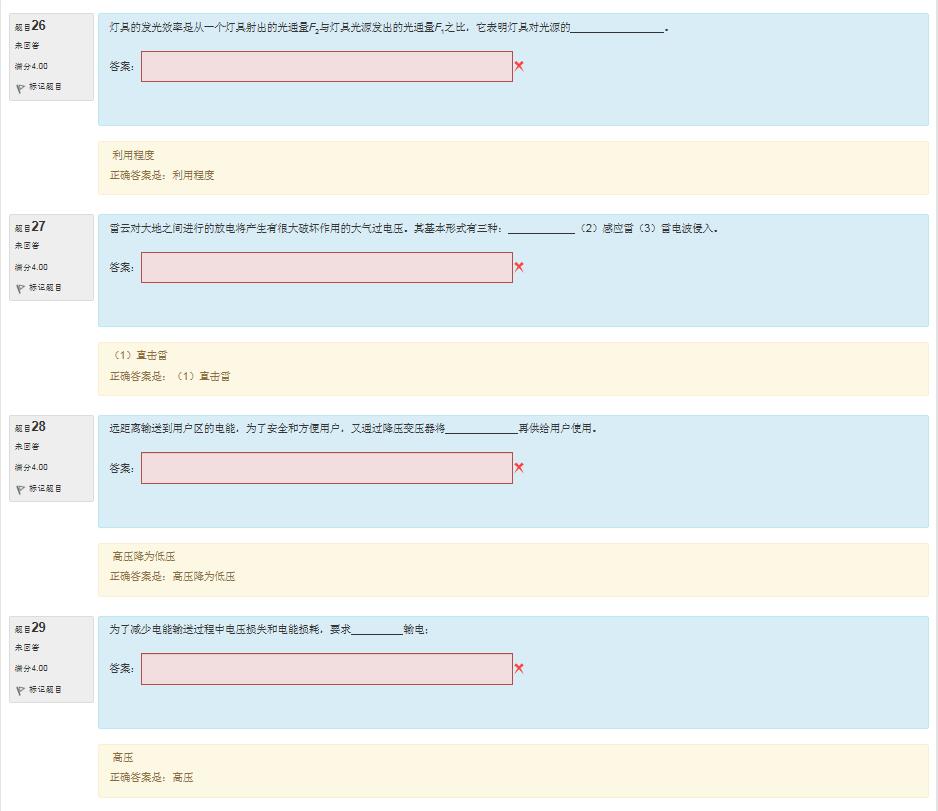 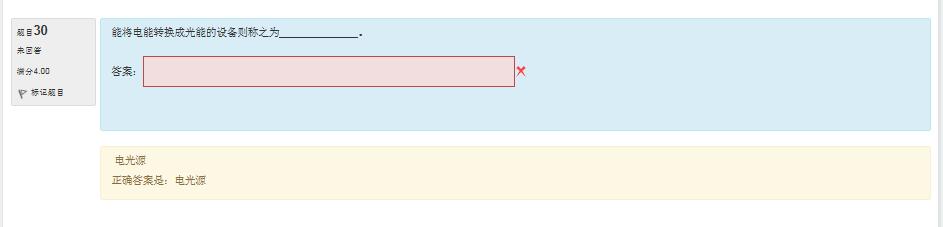 建筑设备形成性考核第四次作业答案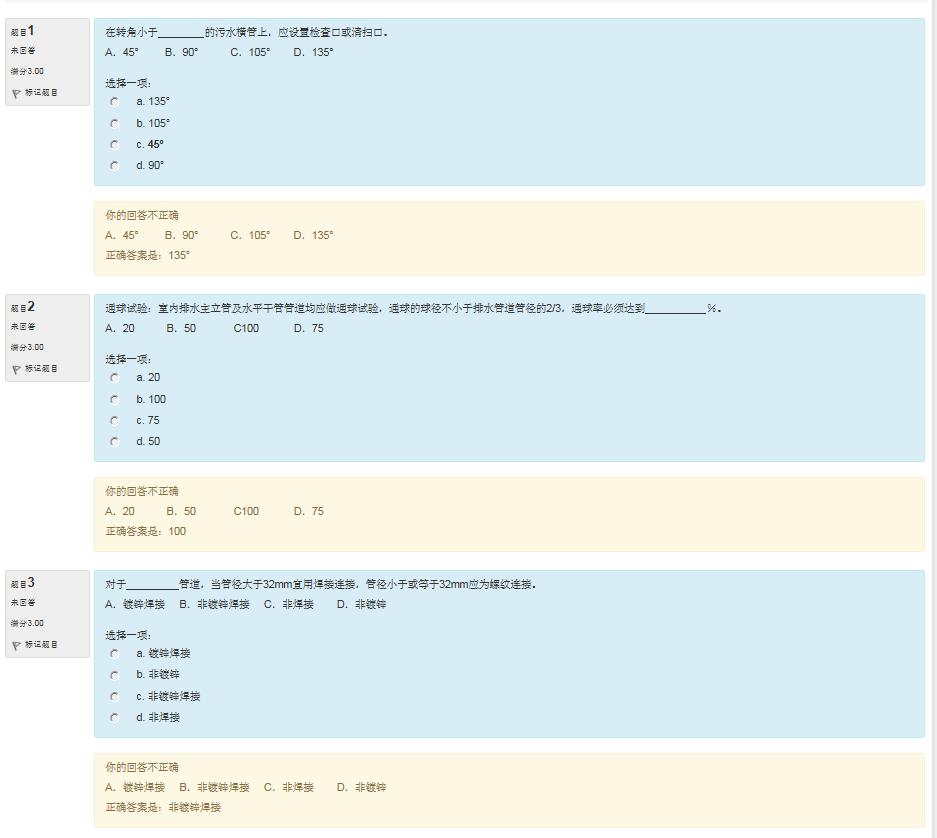 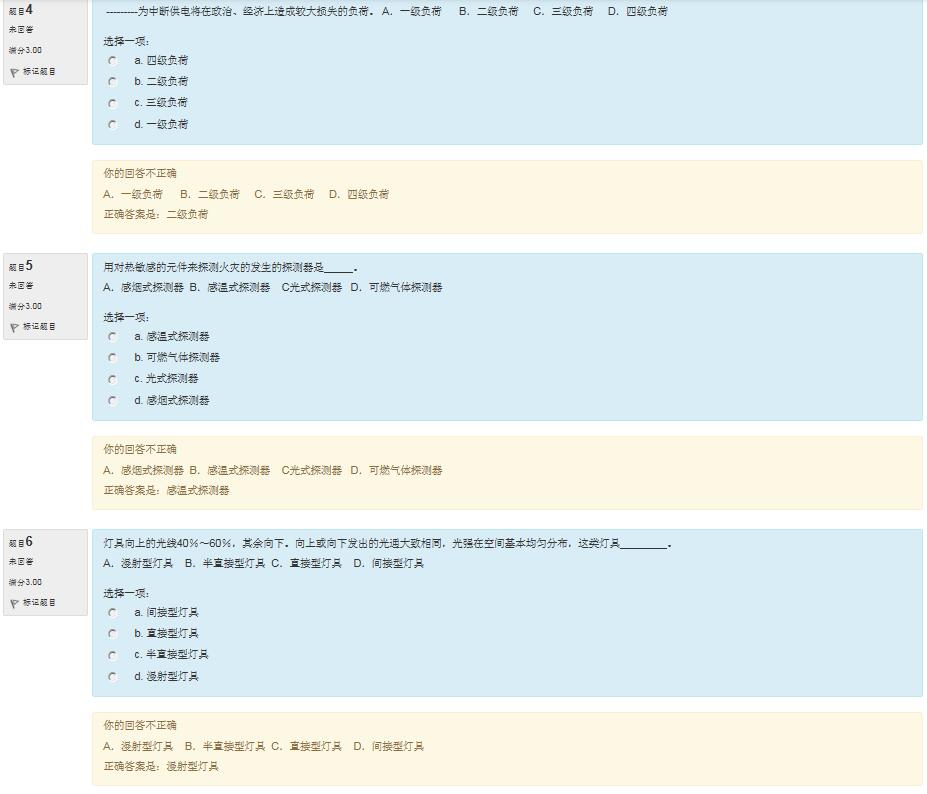 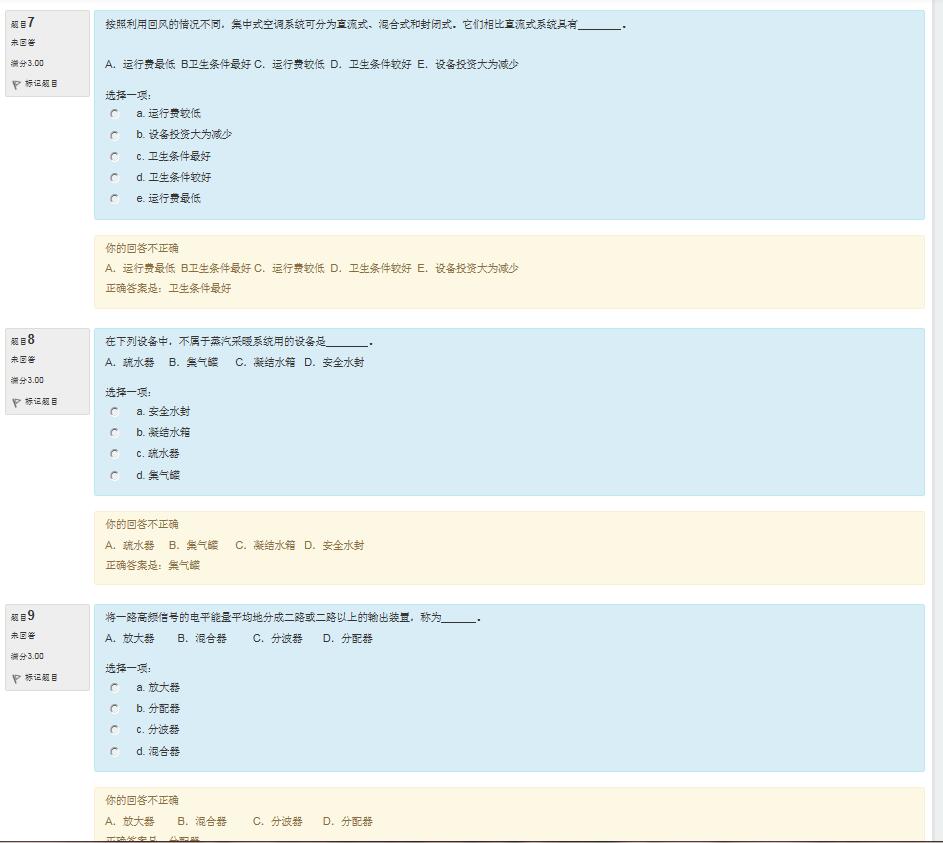 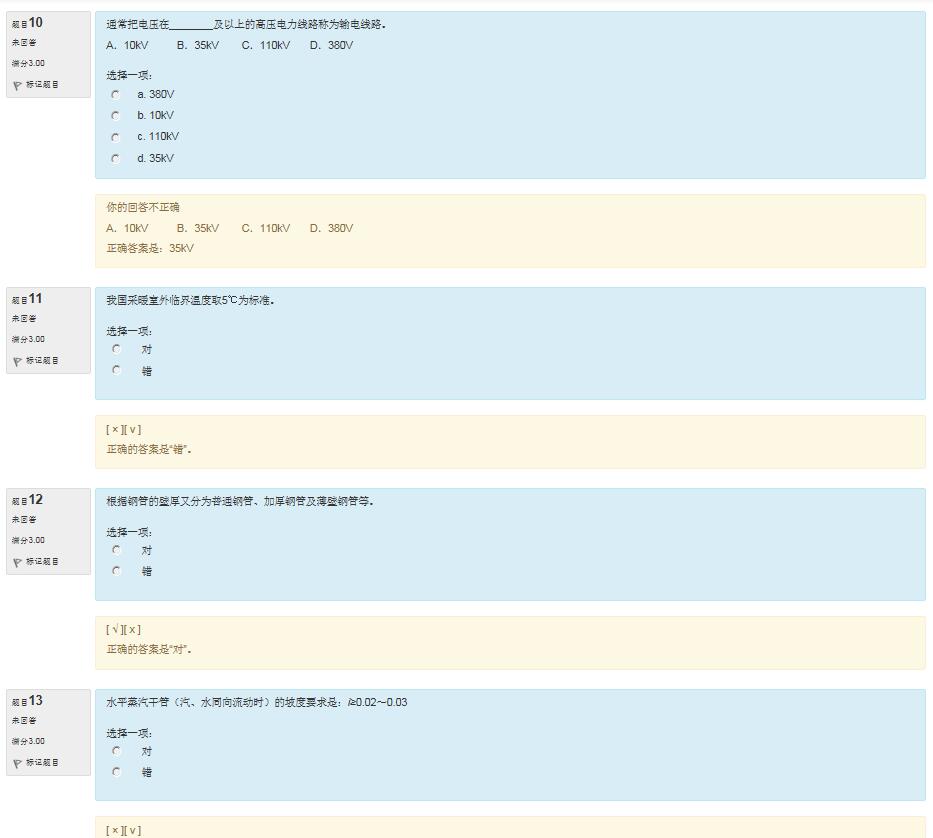 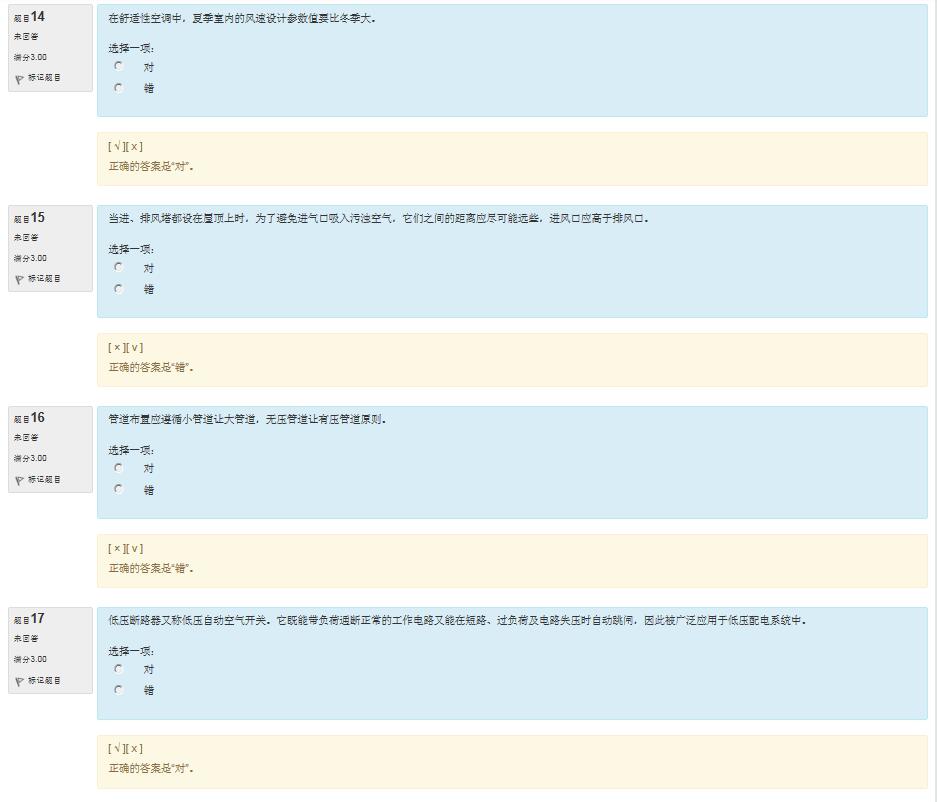 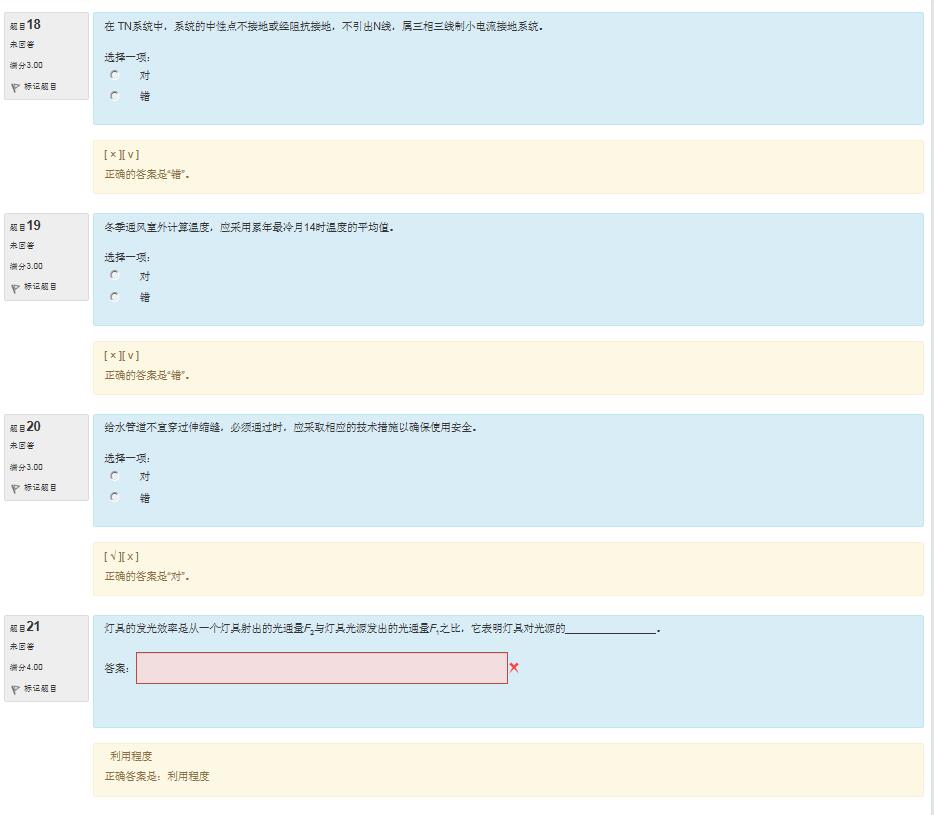 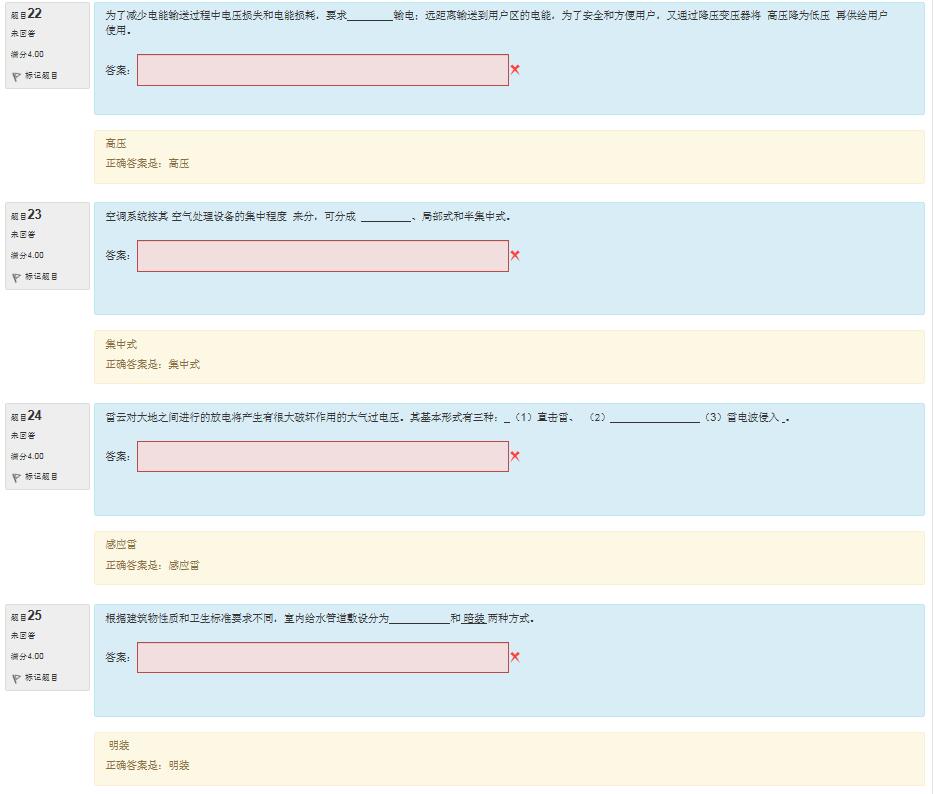 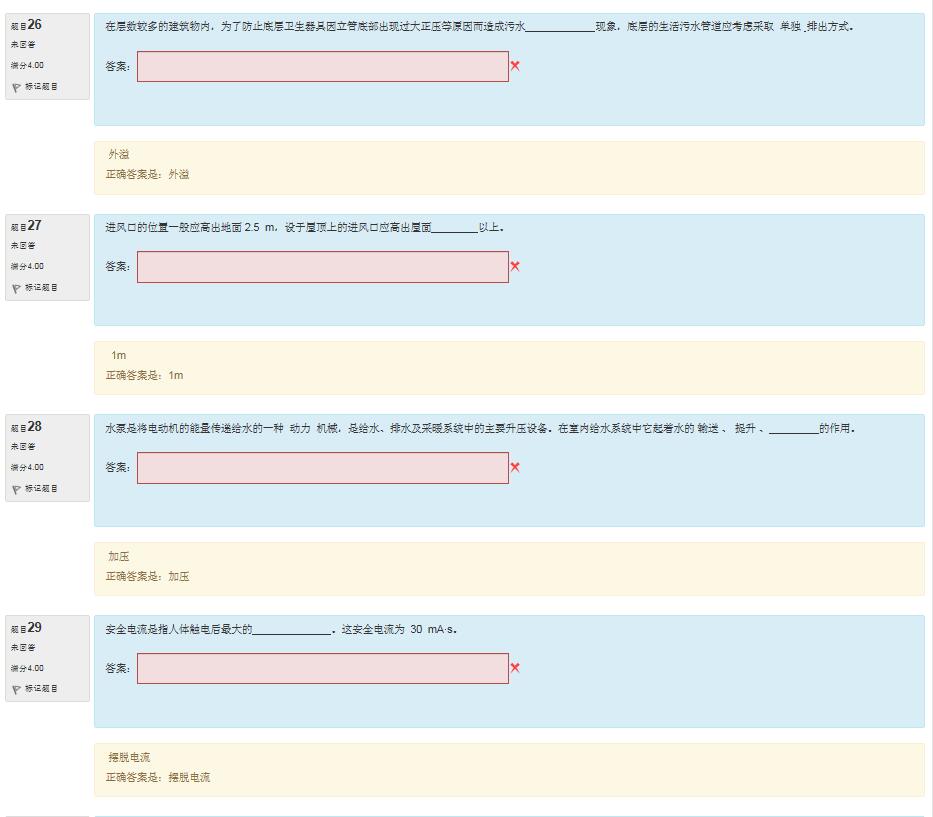 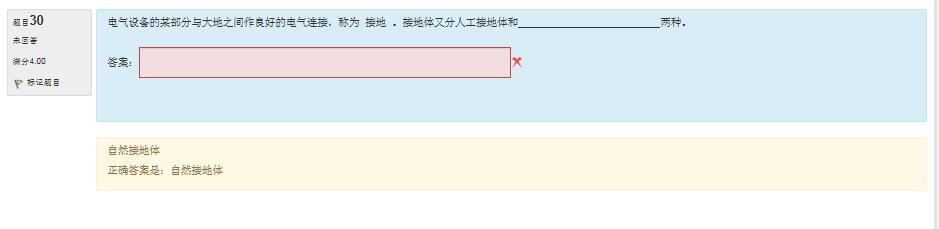 